Міністерство освіти і науки УкраїниІвано-Франківський національний технічний університет нафти і газуКафедра КТіСУДисципліна “Елементи і пристрої автоматики”Лабораторна робота №5Синтез цифрових фільтрівВиконав:ст. гр. СІ-13-2Петренко П. П.Перевірив:доцент Іванов І. І.м.Івано-Франківськ2015Мета: Синтезувати цифровий фільтр заданого типу і частот.Хід роботи1.Згідно варіанту завдання синтезуємо цифровий фільтр:Рисунок 5.1 – Параметри цифрового фільтра верхніх частот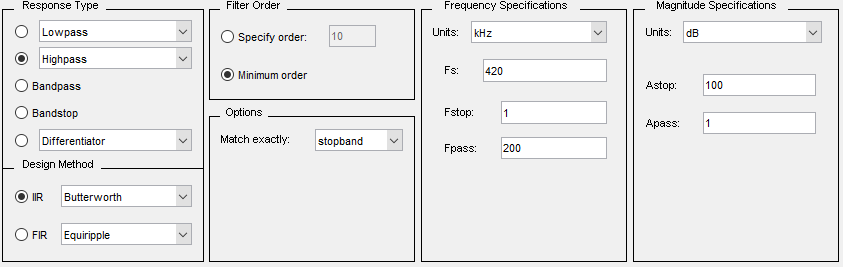 2. Отримана АЧХ фільтра верхніх частот має вигляд: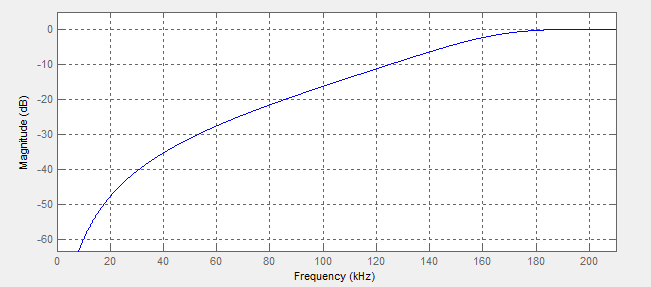 Рисунок 5.2 – АЧХ цифрового фільтра верхніх частотВисновки: Отже, на даній лабораторній роботі було досліджено процес синтезу цифрового фільтра верхніх частот.№ варіантуТип фільтраf1, кГцf2,кГц3ВЧ200